City of 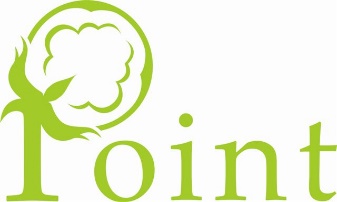 CITY COUNCIL OF POINT, TEXASCITY COUNCIL MEETINGThursday January 11th, 2024 – 6:45 pmCity Hall – 320 N. Locust Street, Point, TexasCALL TO ORDERAnnounce presence of a QuorumPledge of AllegianceCITIZENS PARTICIPATIONCONSENT AGENDA PAYMENT OF BILLSDEPARTMENTAL REPORTSDECEMBER MEETING MINUTESGENERAL COUNCIL ITEMSDiscuss and Take necessary Action on following Items1. Sale of Volunteer Fire Department Building and Land to ESD for expansion and new equipment.  $4443.00 Land, $32,304.60 = $36,747.602. 398 Ave D Replat with Survey – Mike Marotta3. Development of Land on Industrial Rezone to Residential, Development of Roberts Road for Residential Housing – Jason Shaw4. Property ID 5841 55 acre tract Develop into 25 - 2 acre tracts for Residential Homes – Land Of God LLC .5. Approval to repair broken docks at East and West Wastewater Lagoons at 2 a month as funds allow over the next 3 months.  Bid and Materials for your review.  6 docks in total.6. Engagement Letter for Mike Ward to complete 2022 Fiscal Audit - $8,000.00 due upon completion of Audit.  Once 2022 is complete we will engage for 2023.7.  Approval to close all (checking and savings accounts) at Austin Bank for EDC and deposit into EDC Fund Account at City National Bank.8. Implement a Hiring Board for City of Point Police Department and City of Point Water/Sewer Department.9.  Approval of engagement letter to Audit Point Police Department $2000.  During the course of the meeting covered by this notice, should the Council determine that a closed or executive meeting or session of the Council be required, than such closed or executive meeting or session as authorized by Section 551.071 through 551.076 of the Texas Government code shall be held by the council at the date, hour, and place given in this notice, or shortly there after.  Sections (551.073-Perspective Gifts); (551.074-Personnel Matters); (551.075 -Conference relating to Investments); (551.076 – Security Devices).ADJOURNMENTI, the undersigned authority, do hereby certify that the above NOTICE OF MEETING of the governing body of the above named City, Point, as a true and correct copy of said NOTICE, on the bulletin board, in the City Hall of said City, POINT, TEXAS, a place convenient and readily accessible to the general public at all times, and said NOTICE was posted on January 8, 2024 at or before 5 pm and remained posted until the scheduled time of the Meeting._________________________________________Dustin Briggs, Mayor _________________________________________Heather Rollins, City Secretary